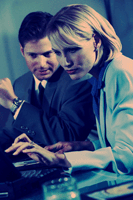 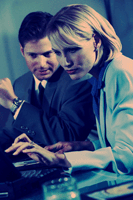 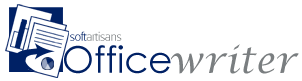 Note: Best viewed in Print Layout modeThis document was generated for:Of the company:Generated at: